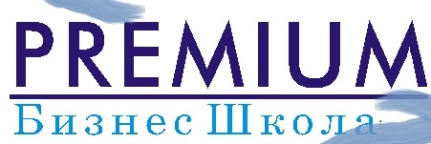 Будь успешным - вкладывай в обучение!ВОЗРАЖЕНИЕ – КЛЮЧ К ПРОДАЖАМ!Сегодня, даже  начинающий продавец имеет  представления о технологиях и этапах продаж, опытные продавцы с  каждым днем совершенствуют свой навык, однако клиенты продолжают возражать. Что же такое возражение: время продавца потраченное «впустую», или сигнал того, что продажа идет полным ходом?? Почему клиент возражает? Какова природа возражений? И, самое главное, как правильно работать с возражениями клиента для совершения продажи? Если Вы периодически задаете себе подобные вопросы, то эта программа для Вас!Программа тренинга составлена с опорой на передовой практический опыт. Технологии, представленные в программе,  апробированы опытными менеджерами по продажам и по праву считаются наиболее эффективными! Тренинг содержит большое количество практических заданий, игр. По окончанию программы участники освоят эффективные методы работы с возражениями клиентов, освоят способы увеличения конверсии в продажах!Сегодня, даже  начинающий продавец имеет  представления о технологиях и этапах продаж, опытные продавцы с  каждым днем совершенствуют свой навык, однако клиенты продолжают возражать. Что же такое возражение: время продавца потраченное «впустую», или сигнал того, что продажа идет полным ходом?? Почему клиент возражает? Какова природа возражений? И, самое главное, как правильно работать с возражениями клиента для совершения продажи? Если Вы периодически задаете себе подобные вопросы, то эта программа для Вас!Программа тренинга составлена с опорой на передовой практический опыт. Технологии, представленные в программе,  апробированы опытными менеджерами по продажам и по праву считаются наиболее эффективными! Тренинг содержит большое количество практических заданий, игр. По окончанию программы участники освоят эффективные методы работы с возражениями клиентов, освоят способы увеличения конверсии в продажах!В ПРОГРАММЕ ТРЕНИНГА:В ПРОГРАММЕ ТРЕНИНГА:Понятие «ВОЗРАЖЕНИЕ» и причины возникновения.Возражение, отличие возражений от сопротивлений  «отговорок».
Природа возражений (Почему оно возникает).Классификация возражений.

Потребности клиентов и их роль в работе с возражениями.Понятие потребностей.Классификация потребностей, иерархия потребностей.Скрытые и явные потребности клиентов.Способы определения приоритетной потребности клиента.Потребности и возражения. Связь и работа с ними.
Технология работы с возражениями.
Алгоритм работы с возражениями.
Методы работы с возражениями по цене:А) Метод «Сэндвича»Б) Метод «отнять и разделить цену»В) Метод продажи отличий и преимуществ. Работа с сопротивлениями (отговорками) клиентов.
Барьеры общения. Психологическая природа сопротивлений.
Типы сопротивлений. 
Стратегия работы с сопротивлением.
Тренинг наполнен практическими заданиями и упражнениями, что позволяет участникам непосредственно на практике формировать навык работы с возражениями одновременно с корректирующей обратной связью!В РЕЗУЛЬТАТЕ ПРОГРАММЫ УЧАСТНИКИ:Сформируют позитивное отношение к возражениям клиента.Научаться определять потребности клиента и использовать их при работе с возражениями.Получат готовые речевые «формулы» для работы с возражениями.Научатся применять на практике алгоритм работы с возражениями клиентов.Научатся эффективно работать с сопротивлениями клиентов